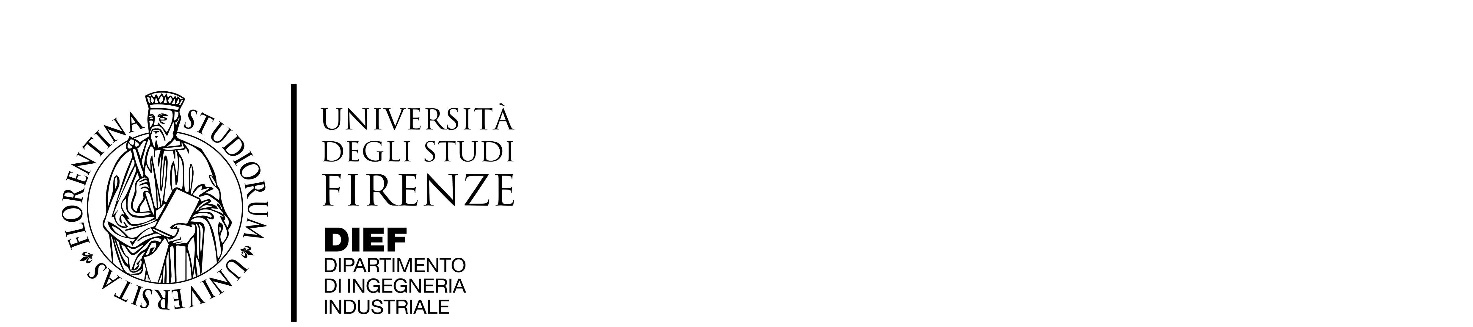 Al Direttore del Dipartimento di Ingegneria IndustrialeIl Richiedente, Prof._________________________________________________________Chiede di attivare un incarico per conferenza/e come sotto descritto.A tale scopo dichiara, in conformità alla normativa vigente e alle circolari del Magnifico Rettore in tema di contratti di lavoro flessibile e autonomo del 12/10/2009 prot.68452, che l’oggetto della prestazione:corrisponde alle competenze attribuite dall’ordinamento all’Università;la prestazione richiesta ha natura temporanea e necessita di particolare e comprovata specializzazione universitaria;rispetta tutte le prescrizioni normative vigenti in materia di lavoro flessibile e autonomo;Tipologia contrattuale (in considerazione della posizione soggettiva dell’incaricato) Prestazione occasionale1 Prestazione professionaletitolo e date della/e CONFERENZA/Edati del collaboratore da incaricare (dati obbligatori)compenso   Compenso  complessivo  al  lordo  delle  ritenute  fiscali,  previdenziali  e   assistenziali  esclusi gli oneri a carico del Dipartimento (Irap) / per professionisti esclusi Iva e contributi e/o rivalsa previdenziale 							        		          € _____________     ovvero Compenso  complessivo  al  lordo  delle  ritenute  fiscali,  previdenziali  e   assistenziali  compresi gli oneri a carico del Dipartimento (Irap) / per professionisti compresi IVA e contributi e/o rivalsa previdenziale          										€ _____________     N.B. indicare uno dei due compensi; l’altro verrà determinato a cura della segreteria amministrativarimborsi speseSomme previste (vedi note iniziali per il regime di tassazione)  Vitto		€ _________  Alloggio		€ _________  Viaggio 		€ _________N.B. ove il soggetto sia professionista i rimborsi spese sono soggetti allo stesso trattamento del compenso.										Fondo:  ___________________    Assegnatario: ________________________Si dichiara che il compenso proposto è congruo in relazione alla prestazione richiesta e che è assicurata la copertura finanziaria.Autorizza la segreteria amministrativa a provvedere al conferimento dell’incarico nonché alla assunzione dell’impegno e alla liquidazione di quanto dovuto sul progetto presente nel bilancio del Dipartimento. Data _______________________Firma del Richiedente  __________________________***********************************************************************************di competenza della segreteria amministrativa Progetto _________________COAN anticipata n. __________ NOTE1 Trattasi di collaborazioni che si esauriscono in una sola azione o prestazione, caratterizzata da un rapporto “intuitu personae” che consente il raggiungimento del fine e che comportano, per la loro stessa natura, una spesa equiparabile ad un rimborso spese (Circolare UPPA n. 2 dell’11/03/2008). Le collaborazioni occasionali devono essere caratterizzate dalla loro essenza sporadica, episodica, non professionale, minima e non organizzata. E' opportuno ricordare che:- Qualora non siano rispettate le indicazioni di cui alla nota 1 occorre procedere a valutazione comparativa perché l’attività viene ad essere intesa come una docenza vera e propria;-   l'importo massimo del compenso lordo percipiente da corrispondere per singola conferenza è di € 300,00 (Delibera C.d.A. del 28/9/2007- Adeguamento compenso conferenzieri)-   l'attività oggetto del compenso si configura come "lavoro autonomo occasionale" ed è soggetta alla tassazione del 20% (residente Italia) e del 30% (residente Estero). Le spese di viaggio e di permanenza sono assoggettate al medesimo regime fiscale.-  se l’incaricato è dipendente di altre Università e presenta l’autorizzazione a compiere la missione, l'attività oggetto del compenso si configura come "lavoro dipendente", ed è soggetta alla tassazione minima come lavoratore dipendente del 23% + Addizionale regionale e comunale. In tale caso i rimborsi spese sono esenti da tasse.2 Autorizzazione preventiva del Responsabile della ricerca titolodata123Cognome, NomeLuogo e data di nascitaResidenzaDomicilioTel. cellulare – E-mailTitolo di studioCodice FiscalePartita IVAPosizione rivestita professionista                assegnista2         dipendente pubblico                 professionista                assegnista2         dipendente pubblico                 professionista                assegnista2         dipendente pubblico                